Sponsorship information: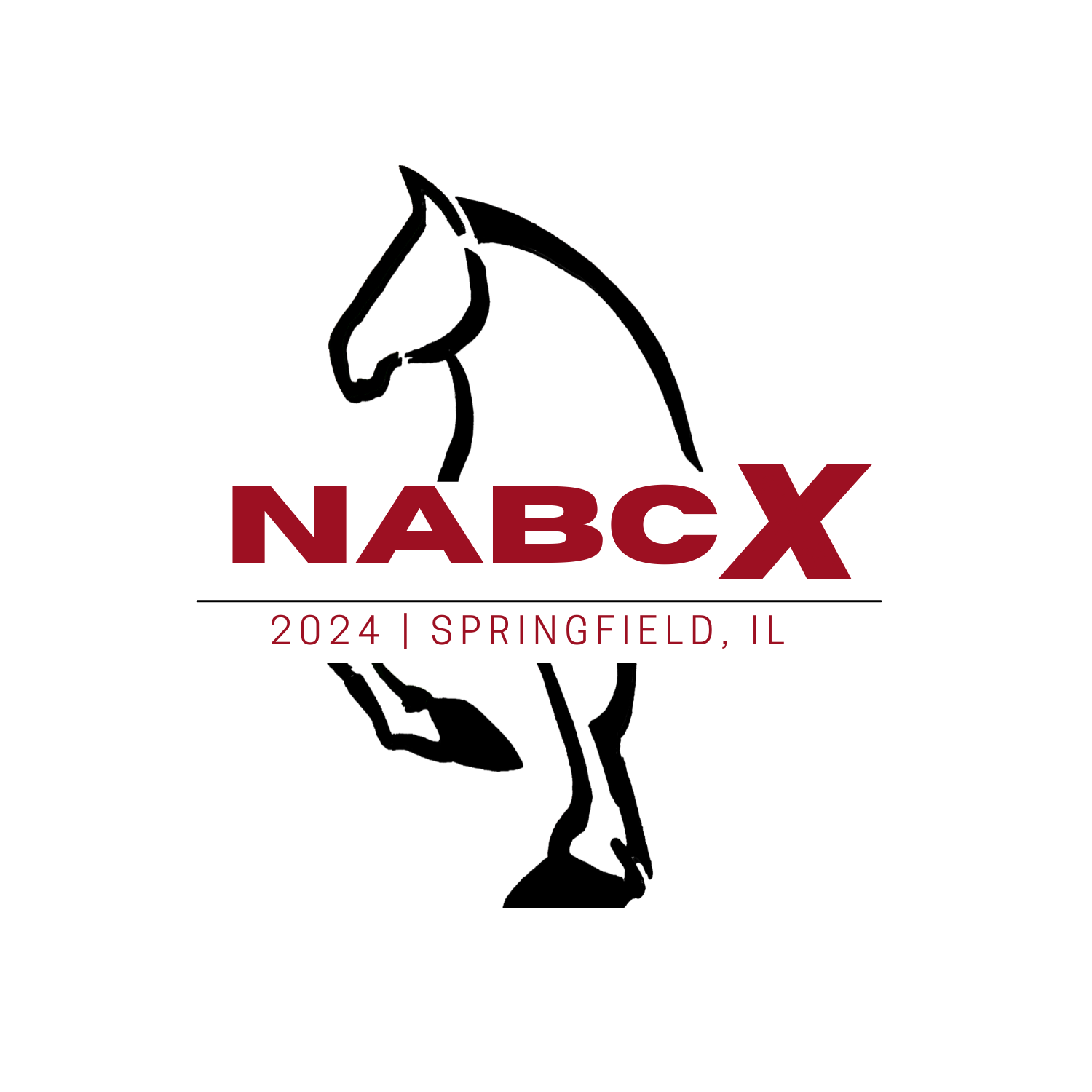 Event Sponsors – Supporter: up to $999Bronze: $1,000 - $4,999Silver: $5,000 - $9,999Gold: $10,000 - $24,999Platinum: $25,000 and overPayment types: Cash or Check preferredCards accepted – 3.75% card feePlease make checks payable to the Belgian Alliance and mail to:The Draft Horse Corp. of AmericaPO Box 335Wabash, IN 46992Special Sponsorship Opportunities:Ribbon SponsorBest Shod (Halter/Hitch)Dream Team (Registered Mares/Geldings)Farthest Traveled (Potential Fuel card)Best Male DriverBest Female DriverYouth Sportsmanship  Horse with the Most Heart (How a horse has impacted their farm?)Type of class:Class Amount:Sponsor:Mare CartHitch Classes$3,750.00 Mens CartHitch Classes$3,750.00 Ladies CartHitch Classes$3,750.00 Registered Gelding CartHitch Classes$3,750.00 Mares- Bred/Owned CartHitch Classes$3,750.00 Renee McGrew Memorial -  Ken, RuthAnn, and Ryan McGrew Gelding- Bred/Owned CartHitch Classes$3,750.00 Four AbreastHitch Classes$3,500.00 Tandem CartHitch Classes$3,500.00 Mare TeamHitch Classes$3,500.00 Gelding TeamHitch Classes$3,500.00 Ladies TeamHitch Classes$3,500.00 Bred and Owned- TeamHitch Classes$3,500.00 Mare UnicornHitch Classes$5,000.00 Gelding UnicornHitch Classes$5,000.00 Amateur 4 horse (18 years and over)Hitch Classes$3,500.00 Mare FourHitch Classes$5,000.00 CoGelding FourHitch Classes$5,000.00 Mare SixHitch Classes$14,500.00 Gelding SixHitch Classes$14,500.00 Open SixHitch Classes$14,500.00 Pleasure CartHitch Classes$1,000.00 Stallions- 10 years +Halter Classes$2,000.00 Stallions- 4 to 9 years oldHalter Classes$2,000.00 Stallions- 3 year oldHalter Classes$2,000.00 Stallions- 2 year oldHalter Classes$2,000.00 Stallions- 1 year oldHalter Classes$2,000.00 Stallion- Senior FoalHalter Classes$1,200.00 Stallion- Junior FoalHalter Classes$1,200.00 Stallion- Senior ChampionHalter Classes$125.00 Country Road Belgians Stallion- Reserve Senior ChampionHalter Classes$75.00 Bred and Owned- Stallion Over 3 years oldHalter Classes$1,000.00 Stallion- Junior ChampionHalter Classes$125.00 Stallion- Reserve Junior ChampionHalter Classes$75.00 Stallion- Grand ChampionHalter Classes$575.00 Meadow Crest Stables, Stonecrest Farm & Nebergall BrothersStallion- Reserve Grand ChampionHalter Classes$125.00 Mystery Hill StablesMares- 10 years +Halter Classes$2,000.00 Mares- Broodmare 5-9 years oldHalter Classes$2,000.00 Mares - Yeld 5-9 years oldHalter Classes$2,000.00 Mares- 4 years oldHalter Classes$2,000.00 Mares- 3 year oldHalter Classes$2,000.00 Mares- 2 year oldHalter Classes$2,000.00 Mares- 1 year oldHalter Classes$2,000.00 NABC 9Mares- Senior Filly FoalHalter Classes$1,200.00 Mares- Junior Filly FoalHalter Classes$1,200.00 Mares- Senior ChampionHalter Classes$125.00 Mares- Reserve Senior ChampionHalter Classes$75.00 Bred and Owned- Mare over 3 years oldHalter Classes$1,000.00 Mares- Junior ChampionHalter Classes$125.00 Mares- Reserve Junior ChampionHalter Classes$75.00 Mares- Grand ChampionHalter Classes$575.00 Meadow Crest Stables, Stonecrest Farm & Nebergall BrothersMares- Reserve Grand ChampionHalter Classes$125.00 Mystery Hill StablesGelding (Registered)- 4 +Halter Classes$2,000.00 Gelding- 3 years old and underHalter Classes$2,000.00 Gelding- Grand ChampionHalter Classes$250.00 Justin BerryGelding- Reserve Grand ChampionHalter Classes$125.00 Mystery Hill StablesBred and Owned- Stallion 2 and underHalter Classes$1,000.00 Mystery Hill StablesBred and Owned- Fillies 2 and underHalter Classes$1,000.00 Mystery Hill StablesBred and Owned- Gelding Any AgeHalter Classes$1,000.00 Group- Produce of DamHalter Classes$1,000.00 Group- Mare and her foal of current yearHalter Classes$1,000.00 Group- Get of SireHalter Classes$1,000.00 Group- Stallion and 3 mares owned by one exhibitorHalter Classes$1,000.00 Group- 3 animals bred and owend by exhibitorHalter Classes$1,000.00 Youth (10-14)- DecoratingYouth Classes$1,000.00 Youth (10-14)-ShowmanshipYouth Classes$1,000.00 Youth (10-14)- JudgingYouth Classes$1,000.00 Youth (10-14)- TeamYouth Classes$1,000.00 Youth (15-18)- DecoratingYouth Classes$1,000.00 Youth (15-18)- ShowmanshipYouth Classes$1,000.00 Youth (15-18)- JudgingYouth Classes$1,000.00 Youth (15-18)- CartYouth Classes$1,000.00 Youth (15-18)- Team Youth Classes$1,000.00 Western RidingRiding Classes$700.00 Annie's Legacy HomesteadEnglish RidingRiding Classes$700.00 Barrel RacingRiding Classes$700.00 Farm TeamFarm Team Classes$750.00 Single Bottom sulky plowFarm Team Classes$750.00 Walking plowFarm Team Classes$750.00 Obstacle courseFarm Team Classes$750.00 Youth Farm teamFarm Team Classes$750.00 AdeYouth sulky plowFarm Team Classes$750.00 Feed team #1Farm Team Classes$750.00 Feed team #2Farm Team Classes$750.00 Feed team #3Farm Team Classes$750.00 Log SkiddingFarm Team Classes$750.00 Horse Pull- Light weightsHorse Pull $5,750.00 Horse Pull- Heavy weightsHorse Pull $5,750.00 Overall Best of Breed (Best of Show)Special Awards$1,200.00 Meadow Crest Stables, Stonecrest Farm & Nebergall BrothersBest Shod halterSpecial Awards$250.00 Clear Creek Connection Best Show hitchSpecial Awards$250.00 Ade Family BelgiansDream TeamSpecial AwardsBest Male DriverSpecial AwardsBest Female DriverSpecial AwardsFarthest TraveledSpecial Awards